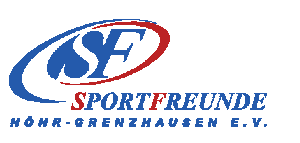 Trainer der Tennisabteilung:FunktionVornameNameTelef. ErreichbarkeitEmailPreis TrainerstundeAllgemeine Anfrage Training/ Halleinfo@basetennis.comOrganisation Training/ TrainerBASEHerreraRubenruben@basetennis.comOrganisation Training/ TrainerBASEKlapthorChristian0179 9015805christian@basetennis.comTennishalleinfo@basetennis.com oder über die Trainer